A1 Wokingham Loo HireRaising a Sales Contract (cash)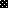 